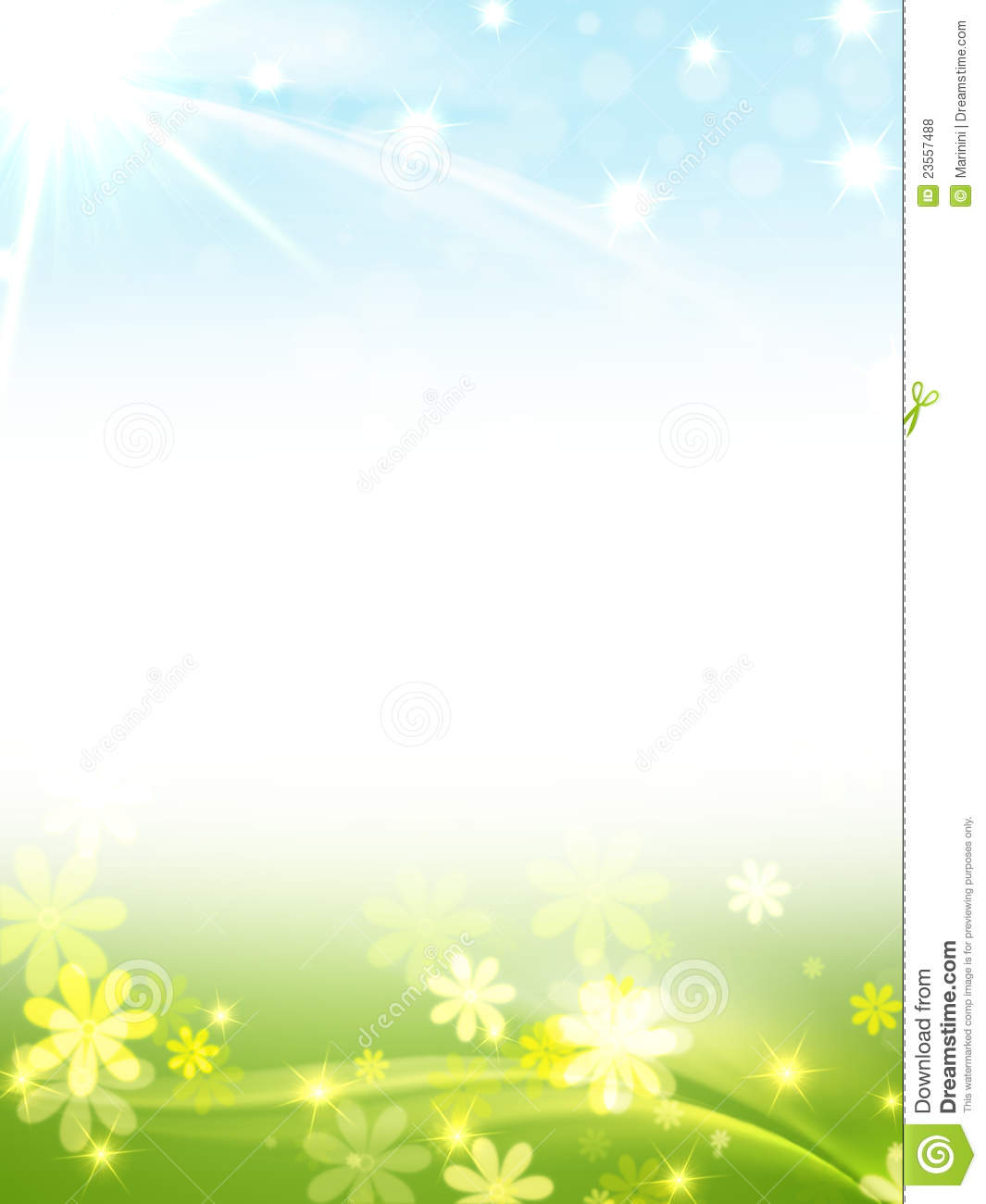 УО «Полоцкая государственнаягимназия №2»ПРОФИЛЬНЫЙ  ЛАГЕРЬ«ЭРУДИТ»работает с 25.03.2024 по 30.03.2024Режим работы: 8.30 – 16.00     Начальник лагеря:              Андронова Ирина Леонидовна   + 375 29 293 21 65         Старший воспитатель:                    Лях Светлана Олеговна           + 375 29 678 57 01   (мтс + 375 29 543 74 59)